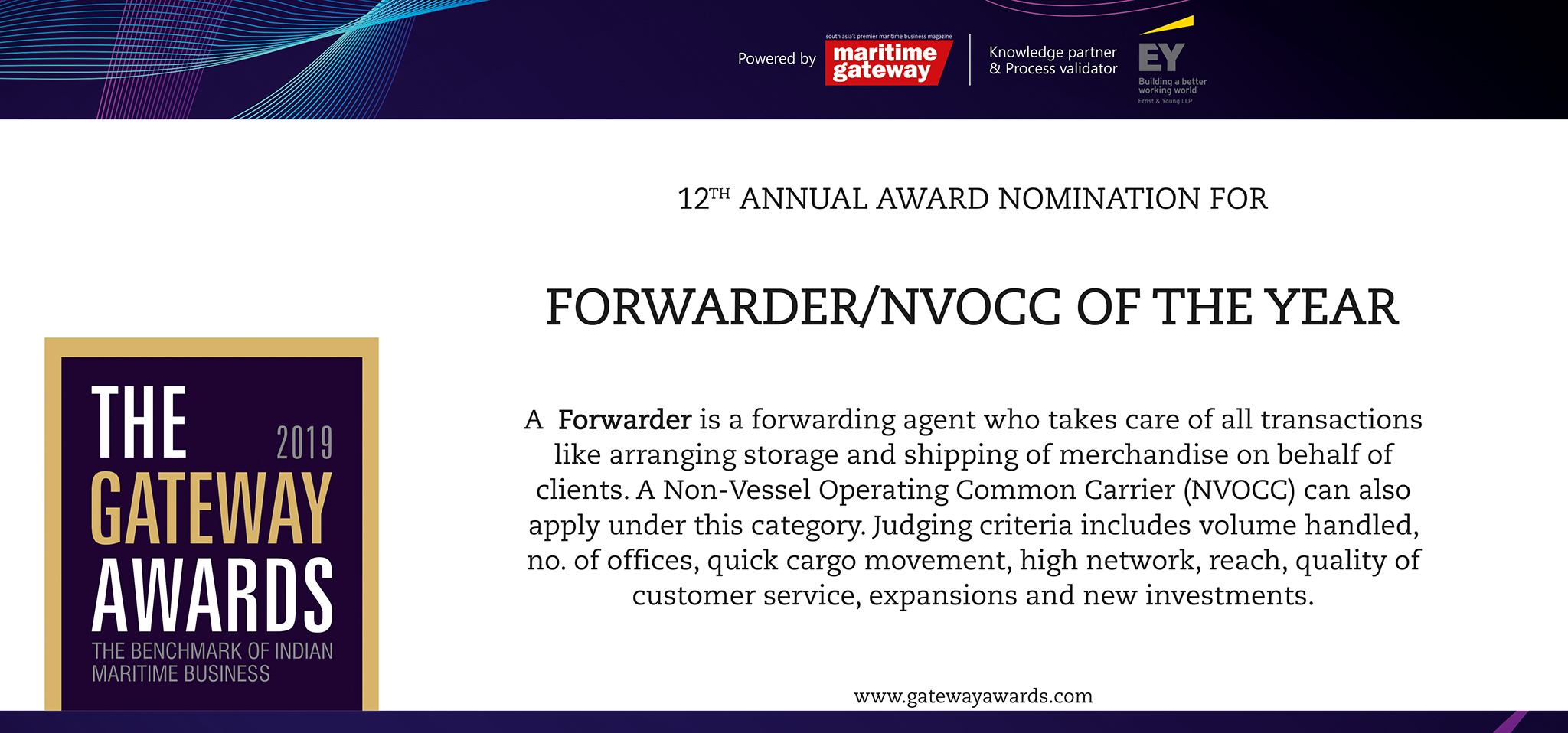 Please fill your responses and mail it to the address mentioned at the end of the QuestionnaireNote: All information and data should be provided for the FY 2018-19. In case, if you are unable to provide FY 2018-19 data, CY2018 information can be sent with a reason for not providing data for FY 2018-19.Contact information:					Performance IndicatorsEfficiency IndicatorsInnovations/ Investments/ EnhancementsName of the OrganizationContact PersonDesignationContact no.Official Email ID AddressParametersUnitsInputsNon-containerized cargo VolumeMillion TonnesContainerized cargo VolumeTEUsParametersUnitsInputsY-O-Y Growth in non - Containerized cargo  Percent Y-O-Y Growth in - Containerized cargo  PercentNetwork reach - no. of offices in IndiaNumberNetwork reach - no. of offices globallyNumberNo. of offices at portsNumberTotal no. of customs files handledNumberTotal warehousing capacitySQ MetersParametersType of inputs neededInputsInnovations •  Qualitative inputs• Word limit ~ 200 words.Business Processes•  Qualitative inputs• Word limit ~ 200 words.Efficiency•  Qualitative inputs• Word limit ~ 200 words.Technology•  Qualitative inputs• Word limit ~ 200 words.Investments made•  Qualitative inputs• Word limit ~ 200 words.Please use below contact for sending filled-in form and also for any queries.Please use below contact for sending filled-in form and also for any queries.Rakesh OrugantiCell: +91 99483 34568;E mail ID: rakesh.oruganti@gatewaymedia.in